SOKONGANKEWANGAN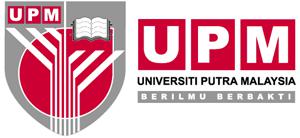 PEJABAT BENDAHARIKod Dokumen: SOK/KEW/BR045/AKNARAHAN PENGELUARAN INBOIS/PELARASAN ANTARA PTJ (BAGI PERMOHONAN PERKHIDMATAN/BEKALAN SECARAMANUAL)  15 MEI 2018  PERPUSTAKAAN  6437700 -12023   WORKSHOP ON BASIC SPSS   														         									          RM	           NAMA:                                        FAKULTI:KEPADA:  :  :  NO SIRI: ______________________DARIPADADARIPADA: PERPUSTAKAAN SULTAN ABDUL SAMAD: PERPUSTAKAAN SULTAN ABDUL SAMAD: PERPUSTAKAAN SULTAN ABDUL SAMADBILTARIKHPTJ MEMBERIKOD PTJKETERANGAN BILAMAUN (RM)PENERIMA PERKHIDMATAN/BARANGPERKHIDMATAN(NAMA, ALAMAT & NO. TEL)JUMLAH (RM)JUMLAH (RM)RMSILA PASTIKAN SEMUA MAKLUMAT PENERIMA PERKHIDMATAN/BARANG DIPEROLEHI DENGAN DOKUMEN SOKONGAN.SILA PASTIKAN SEMUA MAKLUMAT PENERIMA PERKHIDMATAN/BARANG DIPEROLEHI DENGAN DOKUMEN SOKONGAN.SILA PASTIKAN SEMUA MAKLUMAT PENERIMA PERKHIDMATAN/BARANG DIPEROLEHI DENGAN DOKUMEN SOKONGAN.SILA PASTIKAN SEMUA MAKLUMAT PENERIMA PERKHIDMATAN/BARANG DIPEROLEHI DENGAN DOKUMEN SOKONGAN.SILA PASTIKAN SEMUA MAKLUMAT PENERIMA PERKHIDMATAN/BARANG DIPEROLEHI DENGAN DOKUMEN SOKONGAN.SILA PASTIKAN SEMUA MAKLUMAT PENERIMA PERKHIDMATAN/BARANG DIPEROLEHI DENGAN DOKUMEN SOKONGAN.SILA PASTIKAN SEMUA MAKLUMAT PENERIMA PERKHIDMATAN/BARANG DIPEROLEHI DENGAN DOKUMEN SOKONGAN.SILA PASTIKAN SEMUA MAKLUMAT PENERIMA PERKHIDMATAN/BARANG DIPEROLEHI DENGAN DOKUMEN SOKONGAN.SILA PASTIKAN SEMUA MAKLUMAT PENERIMA PERKHIDMATAN/BARANG DIPEROLEHI DENGAN DOKUMEN SOKONGAN.SILA PASTIKAN SEMUA MAKLUMAT PENERIMA PERKHIDMATAN/BARANG DIPEROLEHI DENGAN DOKUMEN SOKONGAN.SILA PASTIKAN SEMUA MAKLUMAT PENERIMA PERKHIDMATAN/BARANG DIPEROLEHI DENGAN DOKUMEN SOKONGAN.SILA PASTIKAN MAKLUMAT PADA BORANG INI DIISI DENGAN LENGKAP.SILA PASTIKAN MAKLUMAT PADA BORANG INI DIISI DENGAN LENGKAP.SILA PASTIKAN MAKLUMAT PADA BORANG INI DIISI DENGAN LENGKAP.SILA PASTIKAN MAKLUMAT PADA BORANG INI DIISI DENGAN LENGKAP.SILA PASTIKAN MAKLUMAT PADA BORANG INI DIISI DENGAN LENGKAP.SILA PASTIKAN MAKLUMAT PADA BORANG INI DIISI DENGAN LENGKAP.SILA PASTIKAN MAKLUMAT PADA BORANG INI DIISI DENGAN LENGKAP.SILA PASTIKAN MAKLUMAT PADA BORANG INI DIISI DENGAN LENGKAP.SILA PASTIKAN MAKLUMAT PADA BORANG INI DIISI DENGAN LENGKAP.PTJ YANG MEMBERI PERKHIDMATAN :-PTJ YANG MEMBERI PERKHIDMATAN :-PTJ YANG MEMBERI PERKHIDMATAN :-PTJ YANG MEMBERI PERKHIDMATAN :-PTJ YANG MEMBERI PERKHIDMATAN :-PTJ YANG MENERIMA PERKHIDMATAN :-PTJ YANG MENERIMA PERKHIDMATAN :-PENGESAHAN TERIMAAN DAN PERAKUAN PEMBAYARANPENGESAHAN TERIMAAN DAN PERAKUAN PEMBAYARANNAMA : MOHD DASUKI BIN SAHAKNAMA : MOHD DASUKI BIN SAHAKNAMA : MOHD DASUKI BIN SAHAKNAMA : MOHD DASUKI BIN SAHAKNAMA PENERIMA : ___________________________NAMA PENERIMA : ___________________________Disahkan bekalan/perkhidmatan /kerja telahDisahkan bekalan/perkhidmatan /kerja telahNAMA : MOHD DASUKI BIN SAHAKNAMA : MOHD DASUKI BIN SAHAKNAMA : MOHD DASUKI BIN SAHAKNAMA : MOHD DASUKI BIN SAHAKNAMA PENERIMA : ___________________________NAMA PENERIMA : ___________________________diterima/dilaksanakan dengan baik dan diperakui untuk dibayarditerima/dilaksanakan dengan baik dan diperakui untuk dibayarditerima/dilaksanakan dengan baik dan diperakui untuk dibayarditerima/dilaksanakan dengan baik dan diperakui untuk dibayarditerima/dilaksanakan dengan baik dan diperakui untuk dibayarditerima/dilaksanakan dengan baik dan diperakui untuk dibayarTANDATANGAN : ___________________________TANDATANGAN : ___________________________TANDATANGAN : ___________________________TANDATANGAN : ___________________________JAWATAN : __________________________________JAWATAN : __________________________________TARIKH: TARIKH: TARIKH: TARIKH: PTJ : ______________________________________PTJ : __________________________________________________________________________________________________________________________________________________________________________________________________PTJ: PERPUSTAKAAN SULTAN ABDUL SAMADPTJ: PERPUSTAKAAN SULTAN ABDUL SAMADPTJ: PERPUSTAKAAN SULTAN ABDUL SAMADPTJ: PERPUSTAKAAN SULTAN ABDUL SAMADTARIKH : ___________________________________TARIKH : ___________________________________Tandatangan Pegawai & CopTandatangan Pegawai & CopNO.SAMB : 03-89467948NO.SAMB : 03-89467948NO.SAMB : 03-89467948NO.SAMB : 03-89467948TANDATANGAN : ____________________________TANDATANGAN : ____________________________VOT PERUNTUKKAN : 6437700-12023VOT PERUNTUKKAN : 6437700-12023VOT PERUNTUKKAN : 6437700-12023VOT PERUNTUKKAN : 6437700-12023Tarikh :  ______________________________Tarikh :  ______________________________Tarikh :  ______________________________Vot Peruntukkan :  _____________________Vot Peruntukkan :  _____________________Vot Peruntukkan :  _____________________NO. SEMAKAN:01NO. ISU:02TARIKH KUATKUASA:15/09/20151 drp. 11 drp. 1